DENETİM YAPAN	DENETLENEN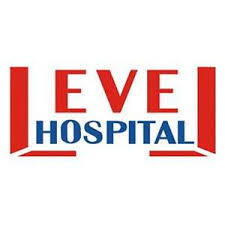 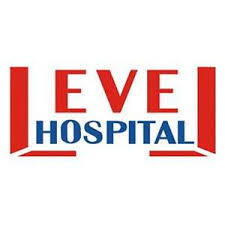 ENFEKSİYON KONTROL KOMİTESİ YATAKLI BİRİMLER DENETİM FORMUENFEKSİYON KONTROL KOMİTESİ YATAKLI BİRİMLER DENETİM FORMUENFEKSİYON KONTROL KOMİTESİ YATAKLI BİRİMLER DENETİM FORMUENFEKSİYON KONTROL KOMİTESİ YATAKLI BİRİMLER DENETİM FORMUDoküman KoduYayın TarihiRevizyon TarihiRevizyon NoSayfa SayısıEN.FR.3826.12.201700001/1DENETLENEN BİRİM:DENETLENEN BİRİM:DENETİM TARİHİ:DENETİM TARİHİ:KONTROL PARAMETRELERİUU.DYAPILACAK DÜZELTİCİ FALİYETServisin genel temizlik ve düzeniKirli ve temiz depoların düzeniTedavi arabalarının temizlik ve düzeniKirli çamaşırların toplanması ve transferiPersonelin koruyucu ekipman kullanımıFlovmetrelerin dezenfeksiyonuBuhar aletlerinin dezenfeksiyonuDamaryolu kontrolüPansumanların kontrolüİzolasyon prosedürüne uyumİlaç saklama buzdolabının ısı ve nemkontrolüSıvı sabunların dolum kontrolüTemizlik planlarının uygulanmasıAtıkların uygun ayrıştırılmasıKimyasal maddeler ve deterjanlarüzerindeki uyarı etiketleriMama hazırlama alanlarının temizlik vedezenfeksiyonuPersonelin eğitimi